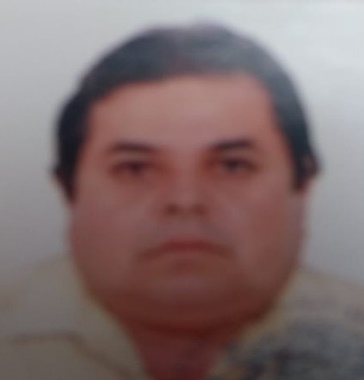                     MANUEL HORACIO QUIROZ MURILLOPUESTO:DIRECTOR DEL PLANTELDOMICILIO OFICIAL:Carretera Internacional Km 6.5 Sur Navojoa - Los Mochis, Col. Parque Industrial, CP. 85800, Navojoa, Son.TELÉFONO OFICIAL:01(642)423-51-53 ext. (102)CORREO ELECTRÓNICO OFICIAL: m.quiroz@conalepsonora.edu.mxPERFIL DEL PUESTOPERFIL DEL PUESTOOBJETIVO DEL PUESTO: Administrar los recursos humanos, financieros y materiales del plantel educativo; Así como dirigir los esfuerzos del personal hacia el establecimiento de procesos de Mejora Continua, en los programas  de educación tecnológica, para lograr la eficiencia y la máxima eficacia en aspectos humanos y técnicos de los egresados de Conalep Sonora. OBJETIVO DEL PUESTO: Administrar los recursos humanos, financieros y materiales del plantel educativo; Así como dirigir los esfuerzos del personal hacia el establecimiento de procesos de Mejora Continua, en los programas  de educación tecnológica, para lograr la eficiencia y la máxima eficacia en aspectos humanos y técnicos de los egresados de Conalep Sonora. ÁREA DE ESPECIALIDAD REQUERIDA: Estudios mínimos profesionales de licenciatura. Promover la excelencia del servicio educativo a través de la participación y capacitación permanente del personal docente, motivar desarrollar y ejercer una influencia positiva en su equipo de trabajo docente y administrativo.ÁREA DE ESPECIALIDAD REQUERIDA: Estudios mínimos profesionales de licenciatura. Promover la excelencia del servicio educativo a través de la participación y capacitación permanente del personal docente, motivar desarrollar y ejercer una influencia positiva en su equipo de trabajo docente y administrativo.EXPERIENCIA LABORAL REQUERIDA: Se requieren dos años de experiencia laboral.EXPERIENCIA LABORAL REQUERIDA: Se requieren dos años de experiencia laboral.PERSONAL A SU CARGO:  veintiunoPERSONAL A SU CARGO:  veintiunoCURRÍCULUMCURRÍCULUMGRADO DE ESCOLARIDAD: Maestría en DocenciaGRADO DE ESCOLARIDAD: Maestría en DocenciaEXPERIENCIA LABORAL: Docente de Educación especial durante el periodo 1981 -1983, Docente de Educación Primaria periodo 1983 – 1987, Asesor Técnico Pedagógico de Educación primaria 1987- 1989, Maestro de Educación Secundaria Técnica periodo 1989 – 1990, Maestro del Instituto Federal de Capacitación y Mejoramiento Profesional del Magisterio 1990-1997, Maestro de Bachillerato Tecnológico 1997 – 2008, Maestro de Escuela Normal Superior 2008 – 2009, Director de Educación y Cultura H. Ayuntamiento de Navojoa, Sonora 2009-2010, Secretario de Organización SNTE 28  2010 -2015, Tesorero del fondo de retiro de sección 28 del SNTE 2015- 2018, Maestro de asignatura del Instituto del Desierto de Santa Ana 2018- 2019, Representante del Comité Ejecutivo Nacional del SNTE en Sinaloa, Distrito Federal, Baja California Norte.EXPERIENCIA LABORAL: Docente de Educación especial durante el periodo 1981 -1983, Docente de Educación Primaria periodo 1983 – 1987, Asesor Técnico Pedagógico de Educación primaria 1987- 1989, Maestro de Educación Secundaria Técnica periodo 1989 – 1990, Maestro del Instituto Federal de Capacitación y Mejoramiento Profesional del Magisterio 1990-1997, Maestro de Bachillerato Tecnológico 1997 – 2008, Maestro de Escuela Normal Superior 2008 – 2009, Director de Educación y Cultura H. Ayuntamiento de Navojoa, Sonora 2009-2010, Secretario de Organización SNTE 28  2010 -2015, Tesorero del fondo de retiro de sección 28 del SNTE 2015- 2018, Maestro de asignatura del Instituto del Desierto de Santa Ana 2018- 2019, Representante del Comité Ejecutivo Nacional del SNTE en Sinaloa, Distrito Federal, Baja California Norte.FUNCIONES DEL PUESTOFUNCIONES DEL PUESTOAdministrar eficientemente los recursos materiales, financieros, técnicos y humanos que se asignen al plantel, a efecto de producir servicios educativos con calidad y de acuerdo a las políticas y procedimientos establecidos por el Colegio. *Implantar el modelo educativo vigente en el Colegio, difundiendo y desarrollando los lineamientos y contenidos establecidos por la Dirección General. *Proponer modificaciones a los criterios y niveles mínimos de desempeño definidos para mejorar la operación del plantel, así como los ajustes o los programas y proyectos que la dirección del Colegio les autorice. *Proponer la asesoría y atención a los alumnos, padres de familia, docentes. Administrativos y comunidad, que le sea requerida. *Garantizar el cumplimiento de objetivos y metas con altos niveles de calidad en la prestación de los servicios educativos, de capacitación, administrativos y los orientados a la comunidad, que proporciona el plantel. *Vigilar y supervisar el cumplimiento de la normatividad emitida por la Dirección General y las instancias normativas externas. *Propiciar y promover ante autoridades y diversos sectores de la planta productiva, acciones tendientes a la autogestión financiera, mediante la obtención de ingresos propios o donaciones en efectivo y/o especie, transferencias presupuestales, que beneficien a la institución y a la comunidad educativa del plantel.Dirigir técnica y administrativamente el funcionamiento del plantel, para que los servicios que ofrece el colegio sea proporcionados con la pertinencia y calidad que requiere la comunidad y el sector productivo de la localidad, aplicando para ello las directrices, disposiciones y lineamientos emitidos por las áreas normativas del colegio administrar eficientemente los recursos materiales, financieros, técnicos y humanos que se asignen al plantel, a efecto de producir servicios educativos con calidad y de acuerdo a las políticas y procedimientos establecidos por el colegio implantar el modelo educativo vigente en el colegio, difundiendo y desarrollando los lineamientos y contenidos establecidos por la dirección general garantizar el cumplimiento de objetivos y metas con altos niveles de calidad en la prestación de los servicios educativos, de capacitación, administrativos, y los orientados a la comunidad, que proporciona el plantel. Vigilar y supervisar el cumplimiento de la normatividad emitida por la dirección general y las instancias normativas externas. Motivar desarrollar y ejercer una influencia en su equipo de trabajo docente y administrativo para fortalecer su autoestima e integración al colegio. Presidir los actos oficiales del plantel y representar al colegio en los eventos a los que sea convocado por el sector público, privado y la comunidad. Coordinar la operación del plantel, cuidando que se cumpla conforme a lo programado con eficiencia y eficacia.Administrar eficientemente los recursos materiales, financieros, técnicos y humanos que se asignen al plantel, a efecto de producir servicios educativos con calidad y de acuerdo a las políticas y procedimientos establecidos por el Colegio. *Implantar el modelo educativo vigente en el Colegio, difundiendo y desarrollando los lineamientos y contenidos establecidos por la Dirección General. *Proponer modificaciones a los criterios y niveles mínimos de desempeño definidos para mejorar la operación del plantel, así como los ajustes o los programas y proyectos que la dirección del Colegio les autorice. *Proponer la asesoría y atención a los alumnos, padres de familia, docentes. Administrativos y comunidad, que le sea requerida. *Garantizar el cumplimiento de objetivos y metas con altos niveles de calidad en la prestación de los servicios educativos, de capacitación, administrativos y los orientados a la comunidad, que proporciona el plantel. *Vigilar y supervisar el cumplimiento de la normatividad emitida por la Dirección General y las instancias normativas externas. *Propiciar y promover ante autoridades y diversos sectores de la planta productiva, acciones tendientes a la autogestión financiera, mediante la obtención de ingresos propios o donaciones en efectivo y/o especie, transferencias presupuestales, que beneficien a la institución y a la comunidad educativa del plantel.Dirigir técnica y administrativamente el funcionamiento del plantel, para que los servicios que ofrece el colegio sea proporcionados con la pertinencia y calidad que requiere la comunidad y el sector productivo de la localidad, aplicando para ello las directrices, disposiciones y lineamientos emitidos por las áreas normativas del colegio administrar eficientemente los recursos materiales, financieros, técnicos y humanos que se asignen al plantel, a efecto de producir servicios educativos con calidad y de acuerdo a las políticas y procedimientos establecidos por el colegio implantar el modelo educativo vigente en el colegio, difundiendo y desarrollando los lineamientos y contenidos establecidos por la dirección general garantizar el cumplimiento de objetivos y metas con altos niveles de calidad en la prestación de los servicios educativos, de capacitación, administrativos, y los orientados a la comunidad, que proporciona el plantel. Vigilar y supervisar el cumplimiento de la normatividad emitida por la dirección general y las instancias normativas externas. Motivar desarrollar y ejercer una influencia en su equipo de trabajo docente y administrativo para fortalecer su autoestima e integración al colegio. Presidir los actos oficiales del plantel y representar al colegio en los eventos a los que sea convocado por el sector público, privado y la comunidad. Coordinar la operación del plantel, cuidando que se cumpla conforme a lo programado con eficiencia y eficacia.Administrar eficientemente los recursos materiales, financieros, técnicos y humanos que se asignen al plantel, a efecto de producir servicios educativos con calidad y de acuerdo a las políticas y procedimientos establecidos por el Colegio. *Implantar el modelo educativo vigente en el Colegio, difundiendo y desarrollando los lineamientos y contenidos establecidos por la Dirección General. *Proponer modificaciones a los criterios y niveles mínimos de desempeño definidos para mejorar la operación del plantel, así como los ajustes o los programas y proyectos que la dirección del Colegio les autorice. *Proponer la asesoría y atención a los alumnos, padres de familia, docentes. Administrativos y comunidad, que le sea requerida. *Garantizar el cumplimiento de objetivos y metas con altos niveles de calidad en la prestación de los servicios educativos, de capacitación, administrativos y los orientados a la comunidad, que proporciona el plantel. *Vigilar y supervisar el cumplimiento de la normatividad emitida por la Dirección General y las instancias normativas externas. *Propiciar y promover ante autoridades y diversos sectores de la planta productiva, acciones tendientes a la autogestión financiera, mediante la obtención de ingresos propios o donaciones en efectivo y/o especie, transferencias presupuestales, que beneficien a la institución y a la comunidad educativa del plantel.Dirigir técnica y administrativamente el funcionamiento del plantel, para que los servicios que ofrece el colegio sea proporcionados con la pertinencia y calidad que requiere la comunidad y el sector productivo de la localidad, aplicando para ello las directrices, disposiciones y lineamientos emitidos por las áreas normativas del colegio administrar eficientemente los recursos materiales, financieros, técnicos y humanos que se asignen al plantel, a efecto de producir servicios educativos con calidad y de acuerdo a las políticas y procedimientos establecidos por el colegio implantar el modelo educativo vigente en el colegio, difundiendo y desarrollando los lineamientos y contenidos establecidos por la dirección general garantizar el cumplimiento de objetivos y metas con altos niveles de calidad en la prestación de los servicios educativos, de capacitación, administrativos, y los orientados a la comunidad, que proporciona el plantel. Vigilar y supervisar el cumplimiento de la normatividad emitida por la dirección general y las instancias normativas externas. Motivar desarrollar y ejercer una influencia en su equipo de trabajo docente y administrativo para fortalecer su autoestima e integración al colegio. Presidir los actos oficiales del plantel y representar al colegio en los eventos a los que sea convocado por el sector público, privado y la comunidad. Coordinar la operación del plantel, cuidando que se cumpla conforme a lo programado con eficiencia y eficacia.